Allen D. Nease High School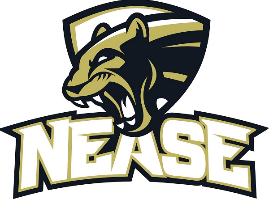 Executive Internship (Co-op) Supervisor Evaluation FormAll Executive Internship (Co-op) students must turn in a completed supervisor evaluation form on the last Wednesday of each month.  Students must upload this completed form with paystubs, official schedules, or timecards which show the number of hours worked for the month.  From the last Wednesday of each month, students have until 11:59 pm the following Sunday to upload these materials to Schoology.Student’s Name: _____________________________________  Student Number: ___________Executive Internship Class Periods: ________________________________________________Place of Employment: ___________________________________________________________Average Hours Worked Weekly: ___________________________________________________*To be filled out by a manager/supervisorPlease circle the student’s performance at work.Comments/Concerns/Accolades:____________________________________________________________________________________________________________________________________________________________Supervisor’s Name: _____________________________________________________________Supervisor’s Signature: __________________________________________________________Work Phone: ___________________________________________   Date: _________________Questions/Comments/Concerns: Contact Jaime Combs, Co-op Coordinator at Nease High School / Jaime.combs@stjohns.k12.fl.usExcellentVery GoodGoodFairPoor90-10080-8970-7960-6959 and below